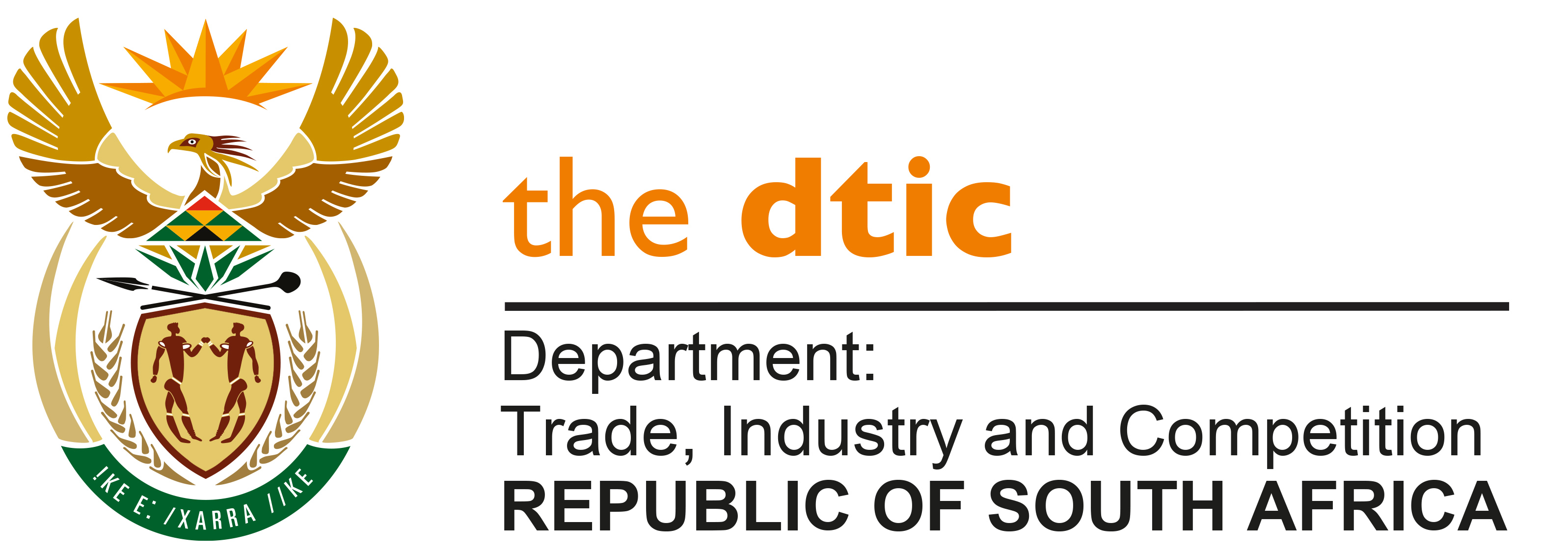 THE NATIONAL ASSEMBLYQUESTION FOR WRITTEN REPLYQUESTION NO. 322DATE PUBLISHED: 18 FEBRUARY 2022	Mr M J Cuthbert (DA) to ask the Minister of Trade, Industry and Competition:(a) Who is currently acting in the position of chief audit executive at the National Lotteries Commission and (b) what amount has the specified person earned since he acted in the position?   [NW333E]REPLYThe reply furnished to me by the Commissioner of the National Lotteries Commission (NLC), Ms Thabang Mampane has not replied fully to (a) other than to state that it is the “Internal Audit Specialist” and I will be requesting further information. In respect of (b), the reply received states that an amount of R64 256 has been paid as the acting allowance from July 2021 to February 2022.-END-